السيد / أمين عام الجامعة                    المحترمتحية طيبة وبعد ،،،أحيطكم علما بأنني سأسافر للإلتحاق بالبعثة وفقا للبيانات التالية:      ملاحظات :تصرف المخصصات الشهرية بمقر البعثة اعتبارا من تاريخ الالتحاق .تحسب مدة البعثة من تاريخ بدء الدراسة .جامعة الكويتمكتب نائب مدير الجامعة للشؤون العلميةإدارة البعثات والعلاقات الثقافية                                                                                                               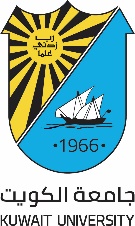 Kuwait University                       Vice President of Academic Affairs           Department of Scholarships and Cultural Relations إقرار القيام بالسفر للالتحاق بالبعثةإقرار القيام بالسفر للالتحاق بالبعثةإقرار القيام بالسفر للالتحاق بالبعثةالاسمالوظيفةمعيد البعثةالكلية (جامعة الكويت)القسم (جامعة الكويت)الرقم المدنيالرقم الوظيفي سأسافر للالتحاق بالبعثة يومالموافقعلما بأن الدراسة ستبدأ يومالموافقتاريخ تقديم الطلبالتوقيع